Pozycja nr 1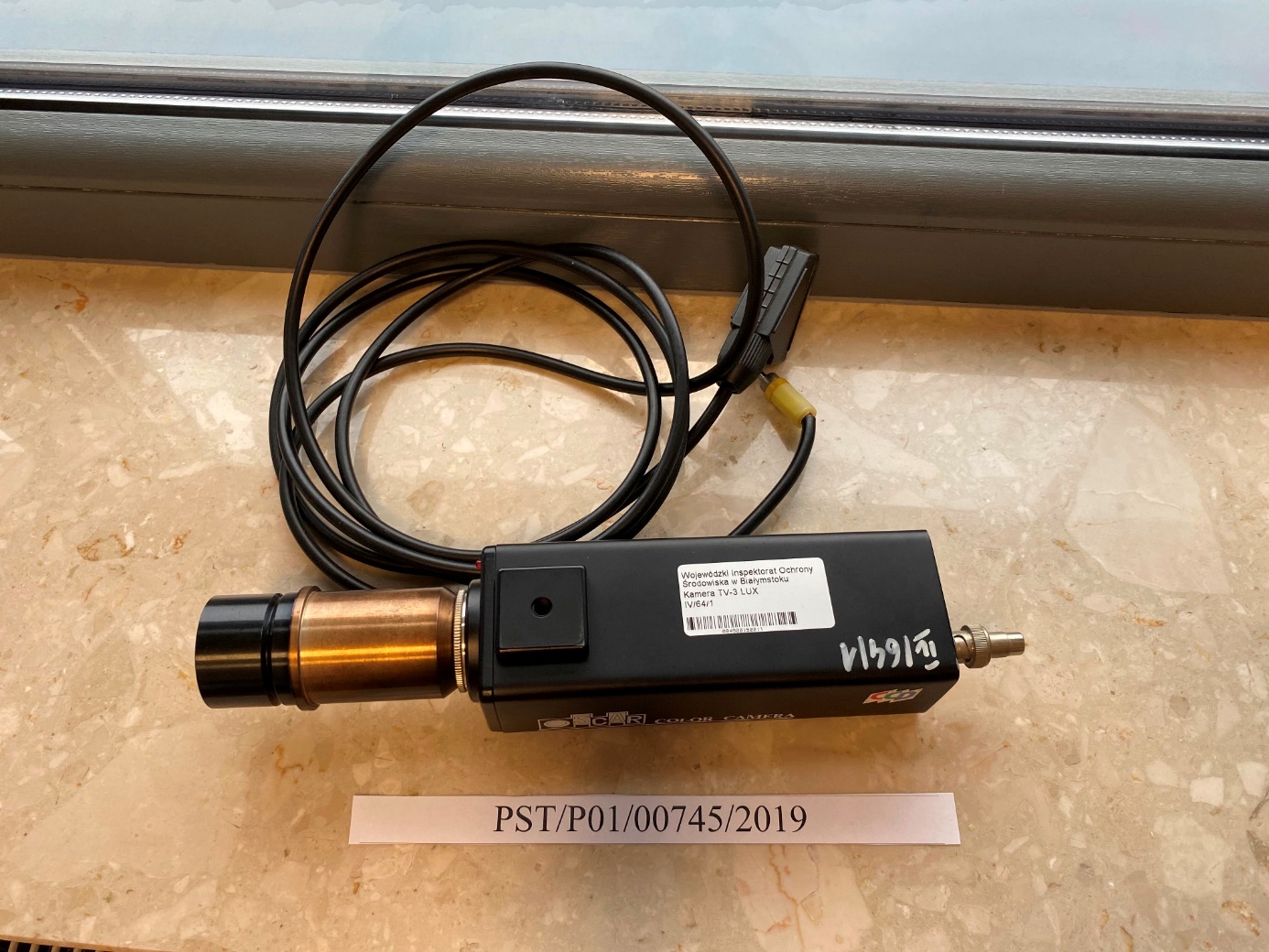 Pozycja nr 2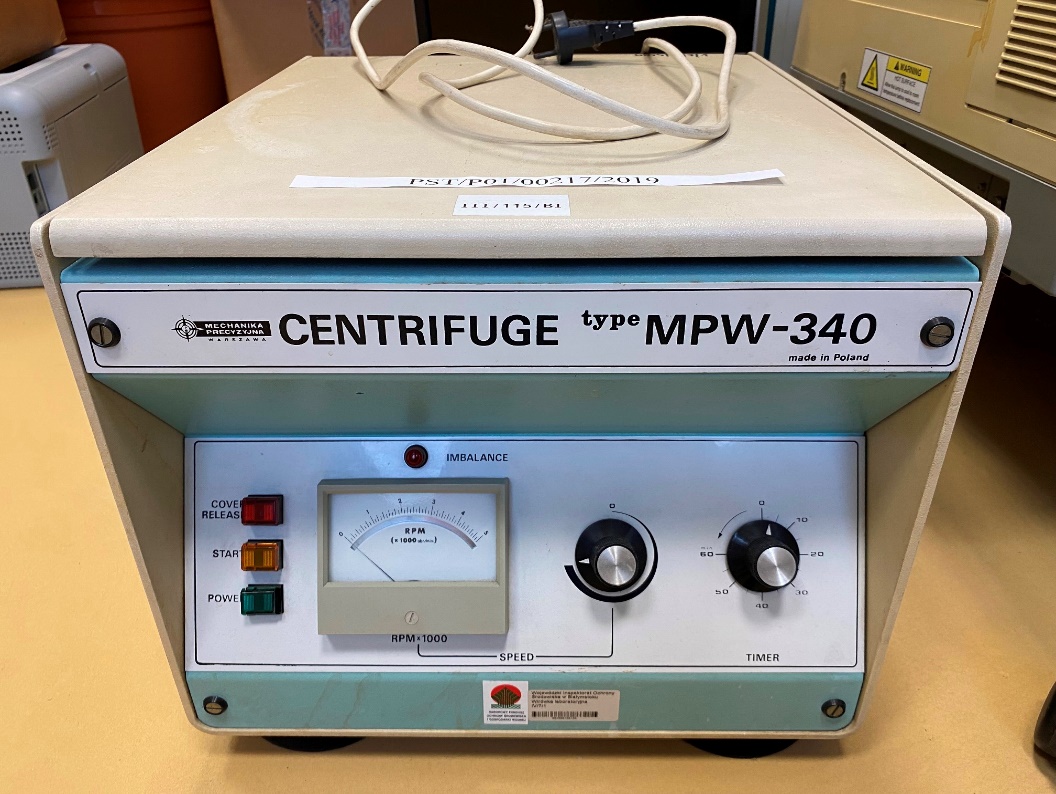 Pozycja nr 3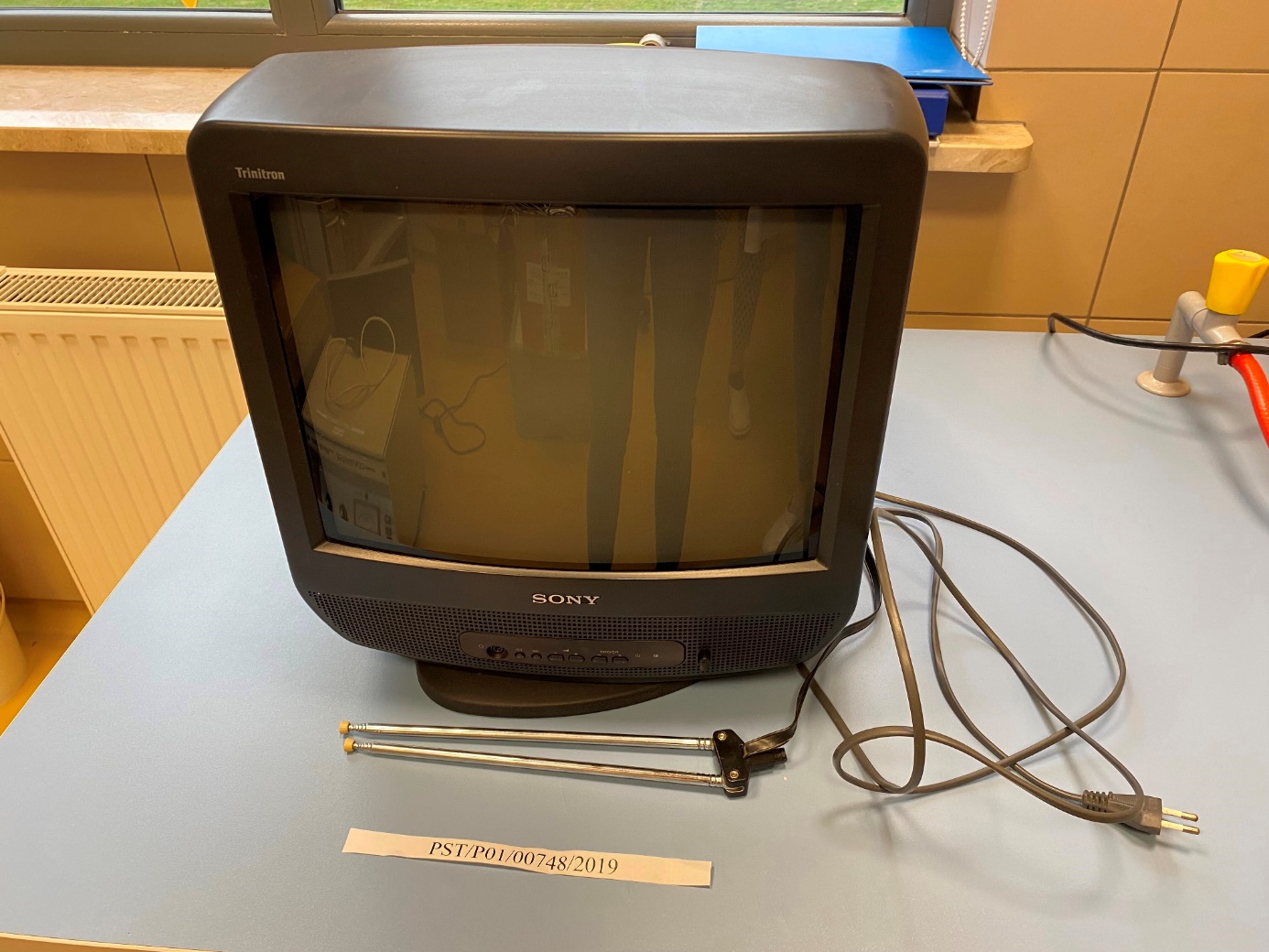 Pozycja nr 4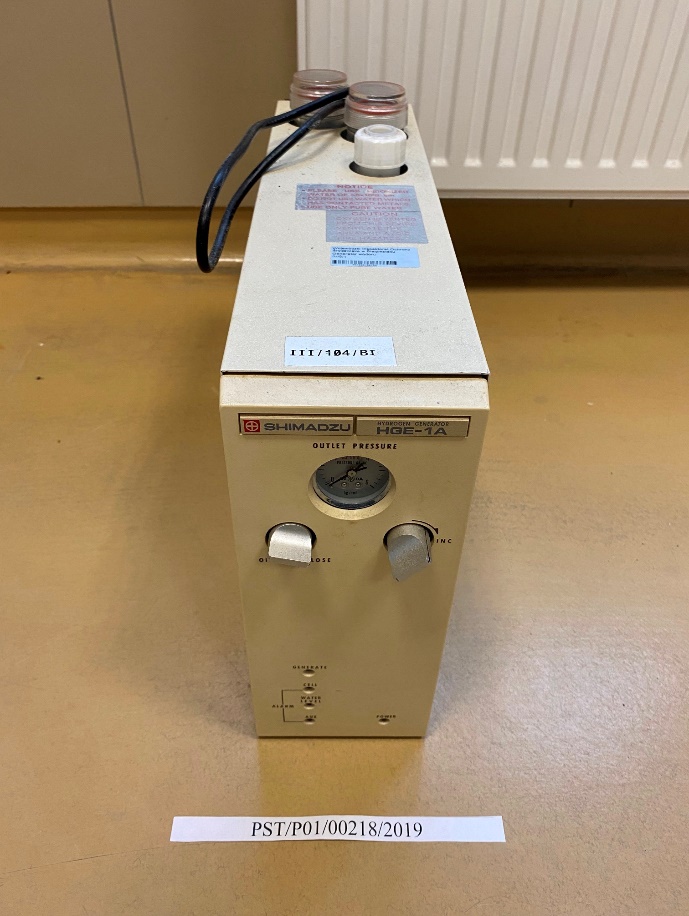 Pozycja nr 5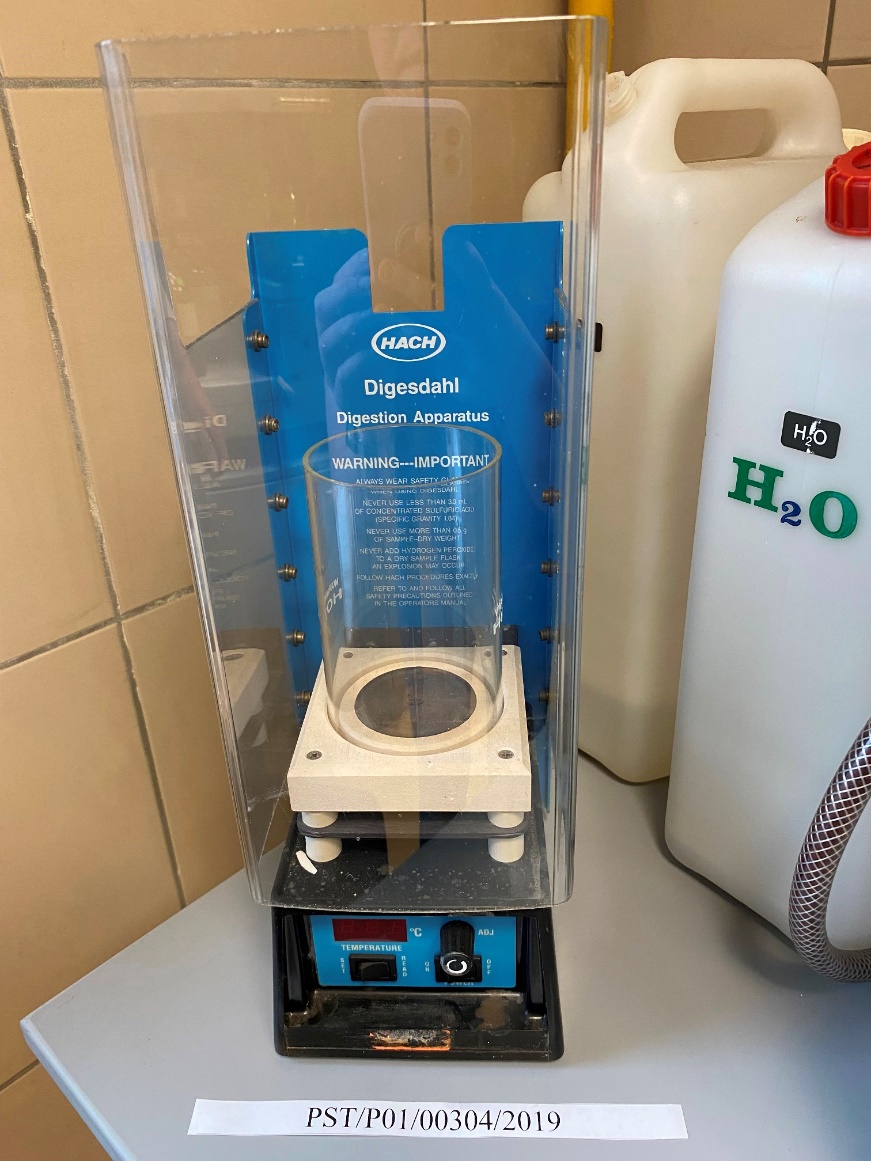 Pozycja nr 6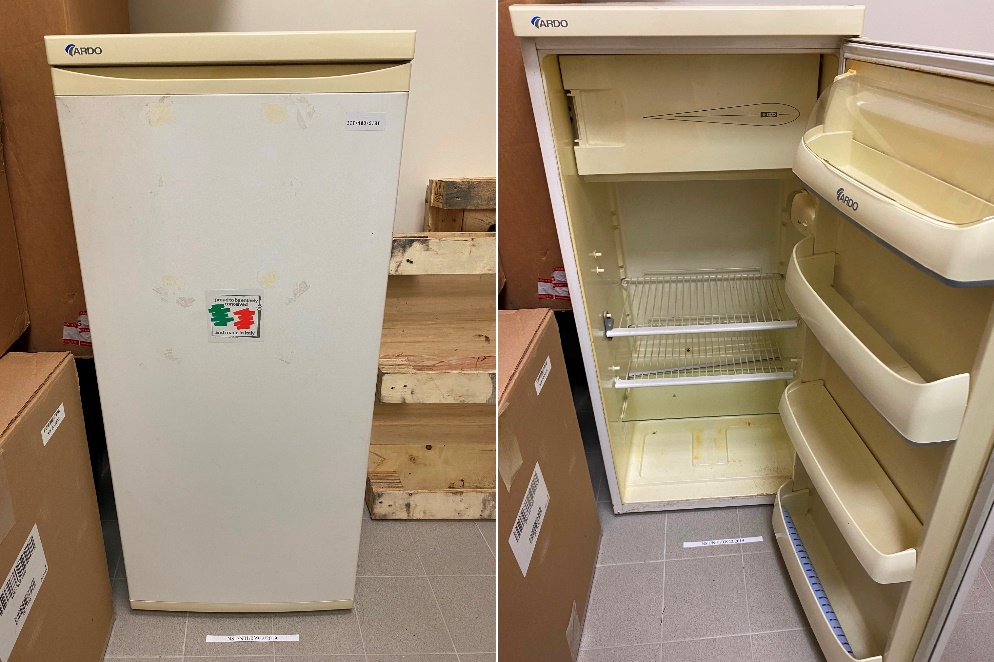 Pozycja nr 7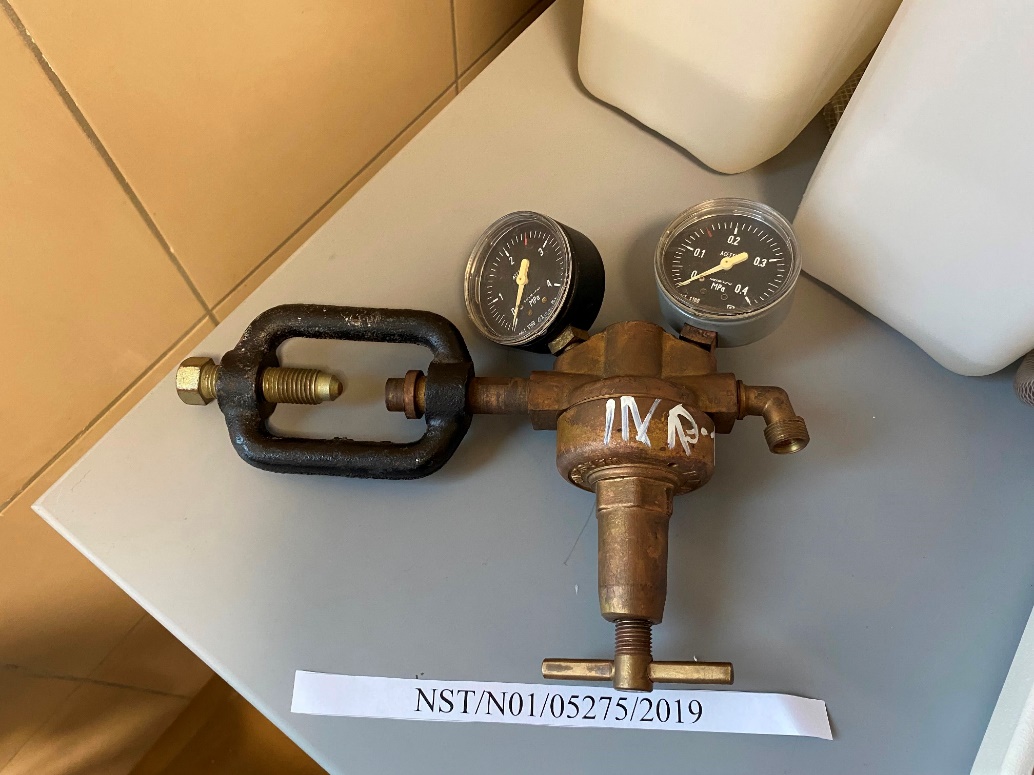 Pozycja nr 8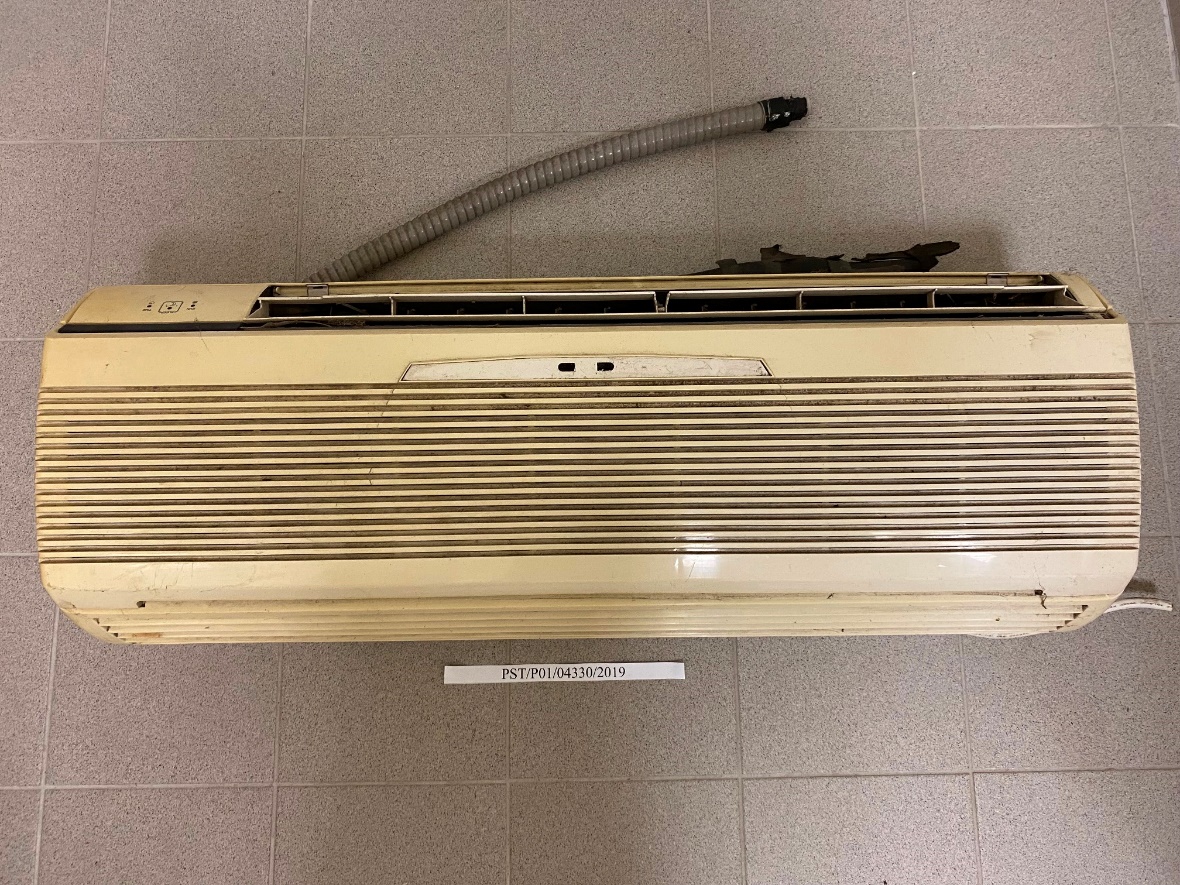 Pozycja nr 9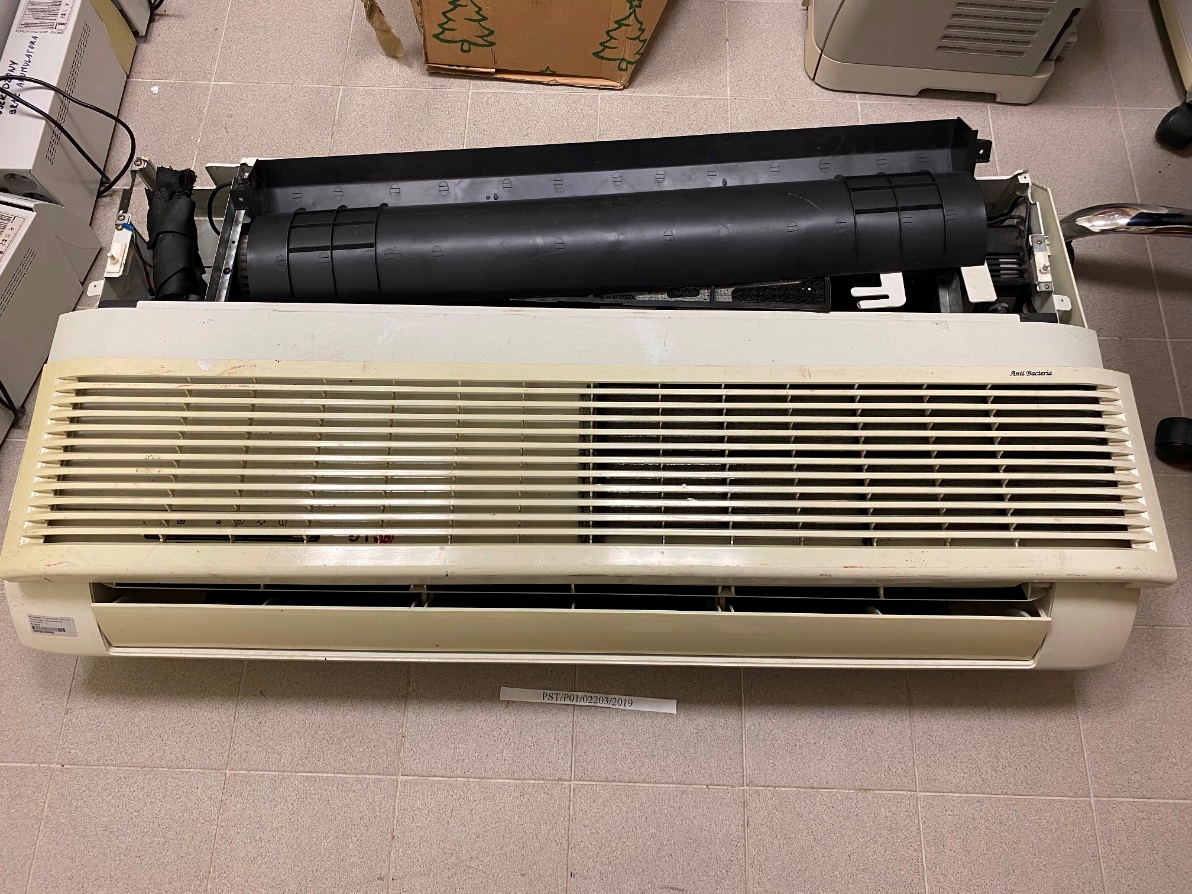 Pozycja nr 10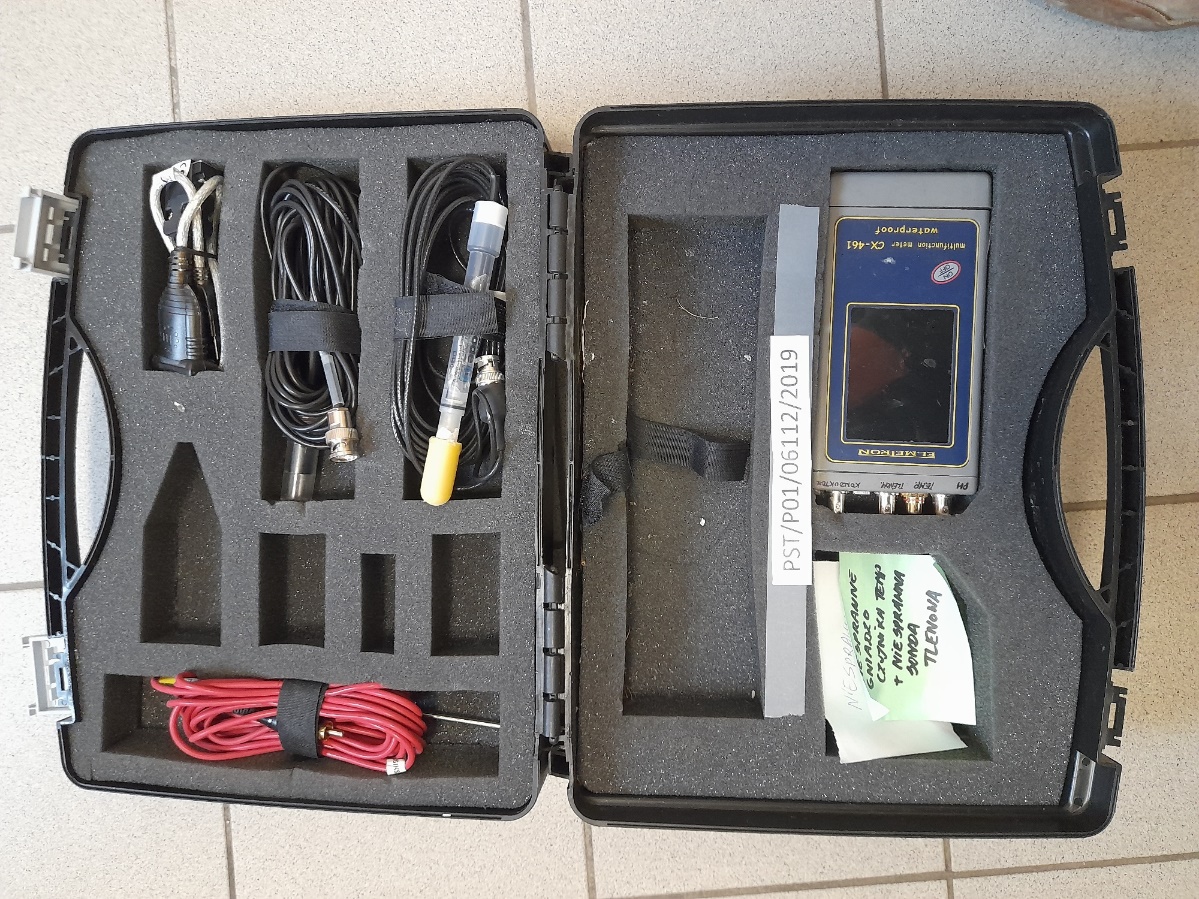 Pozycja nr 11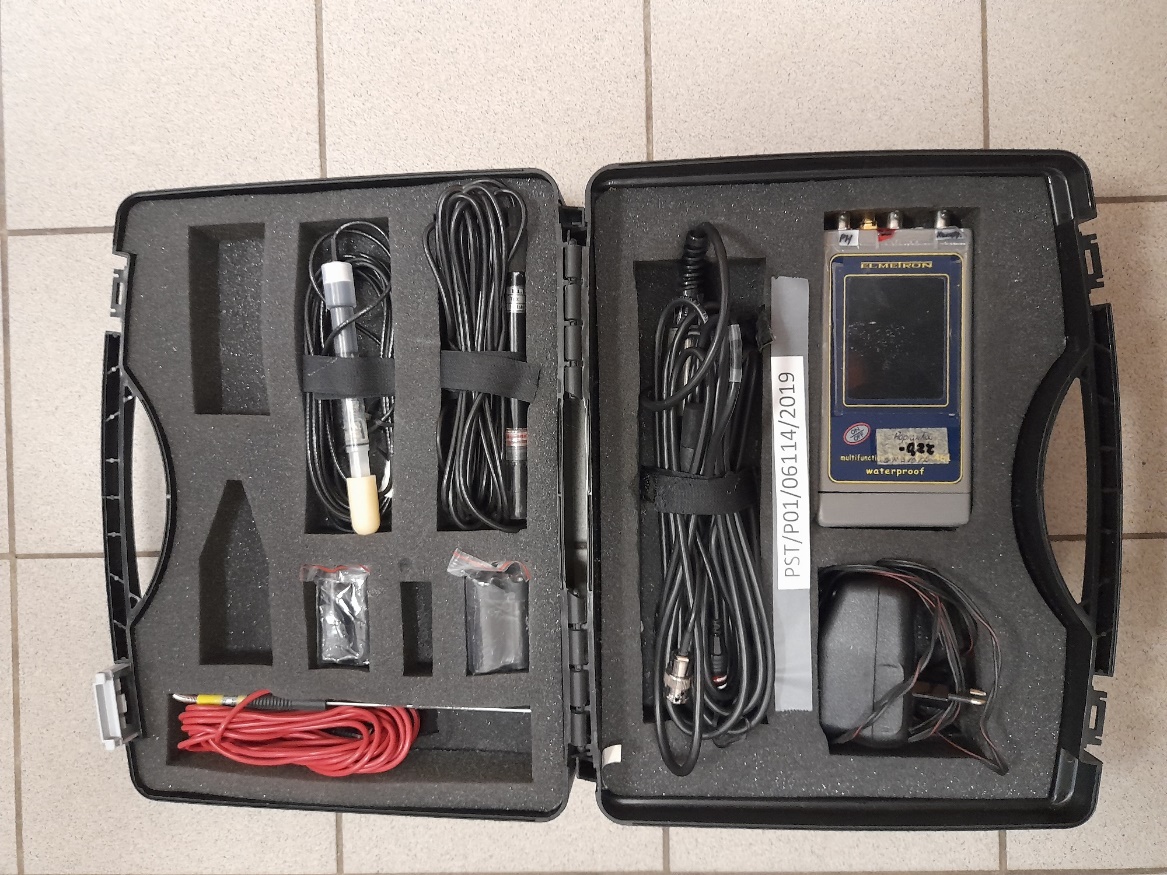 Pozycja nr 12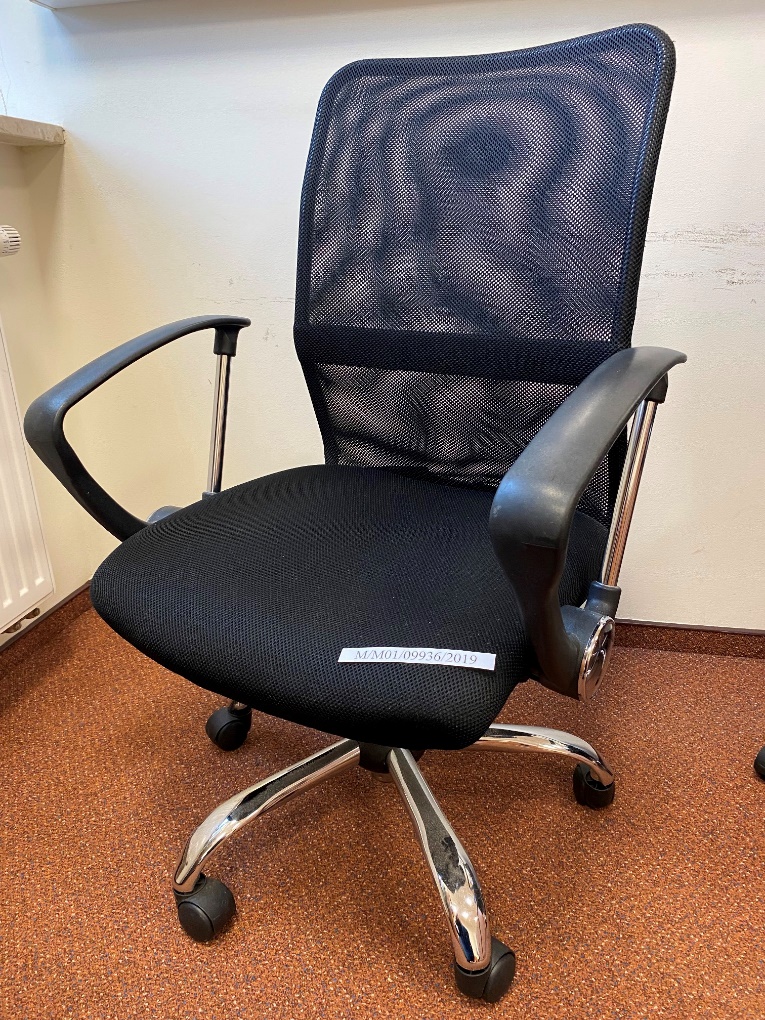 Pozycja nr 13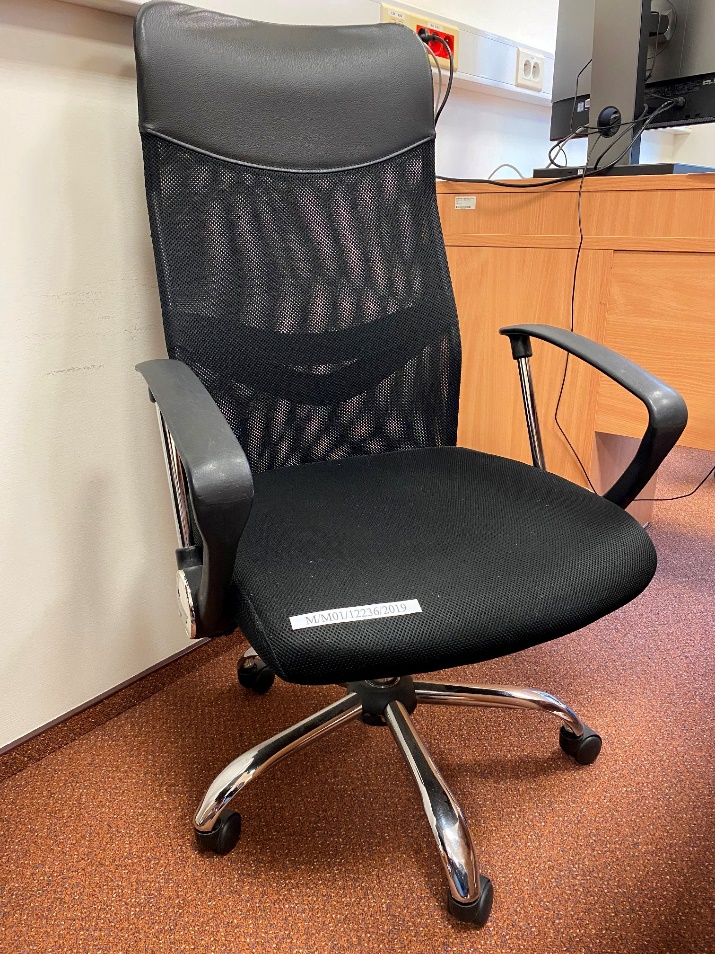 Pozycja nr 14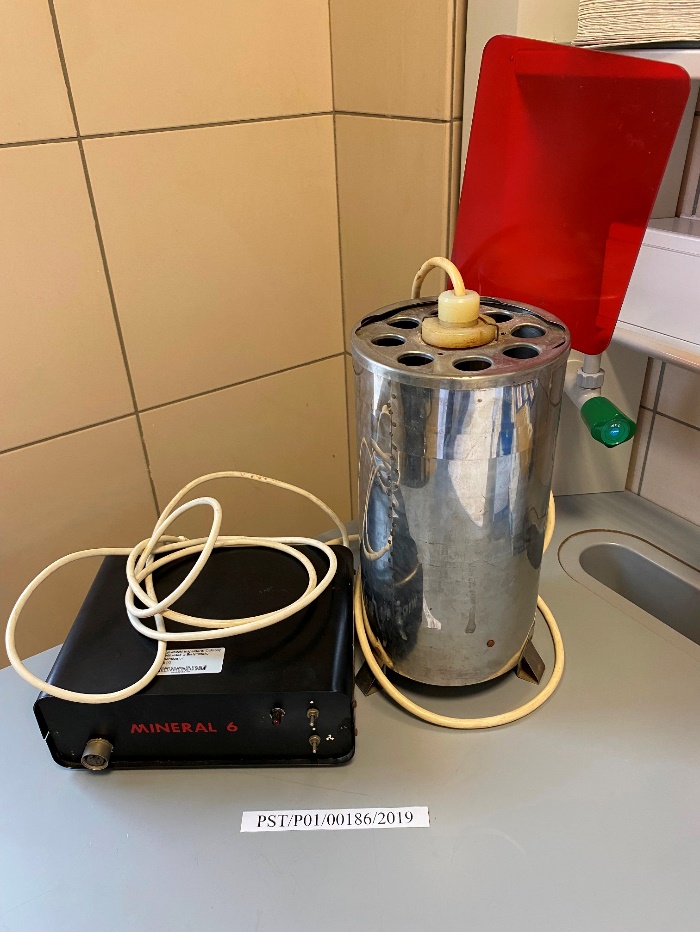 Pozycja nr 15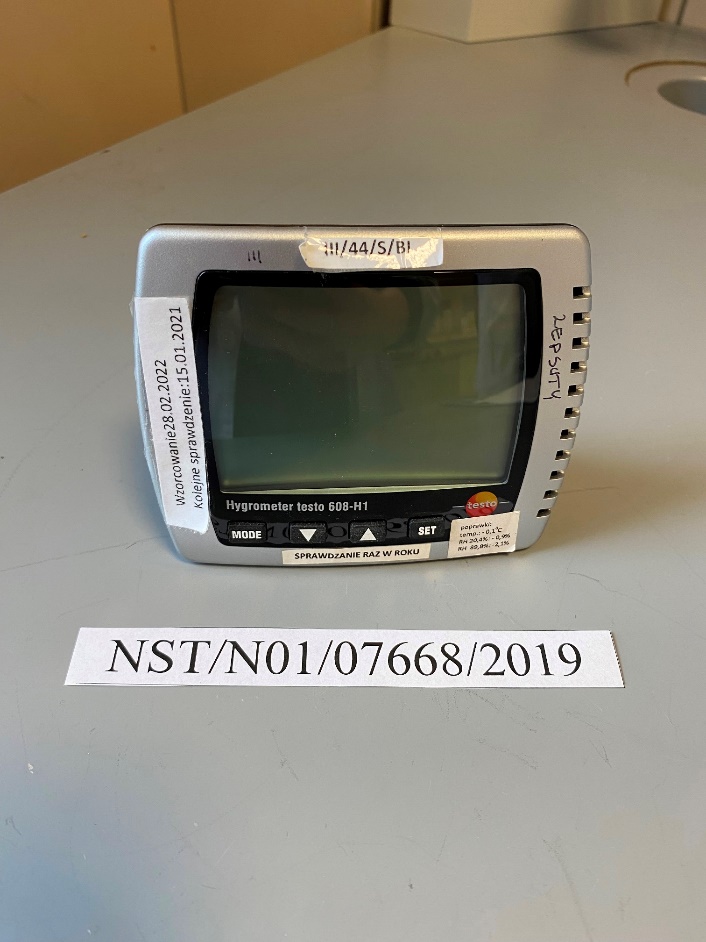 Pozycja nr 16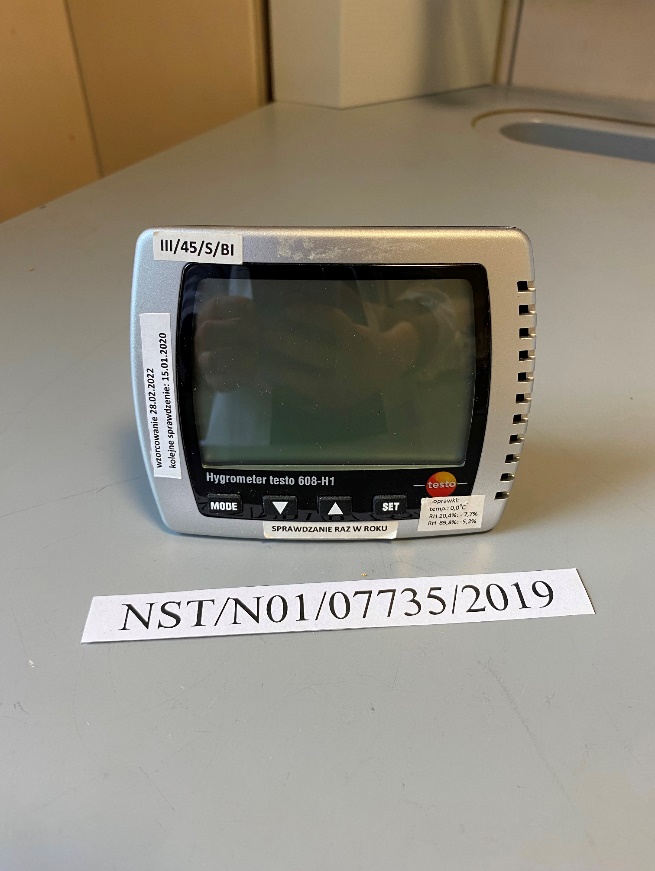 Pozycja nr 17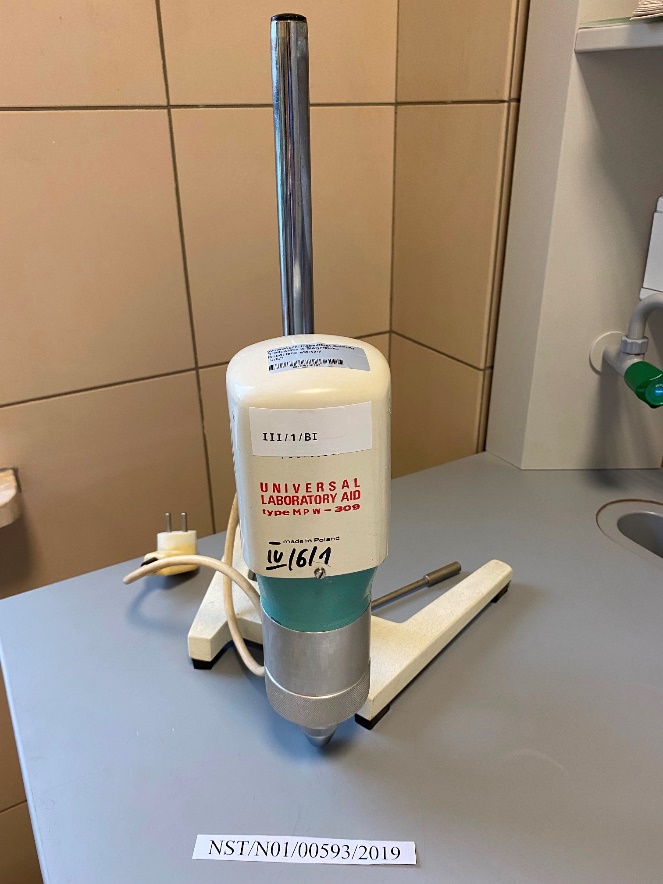 Pozycja nr 18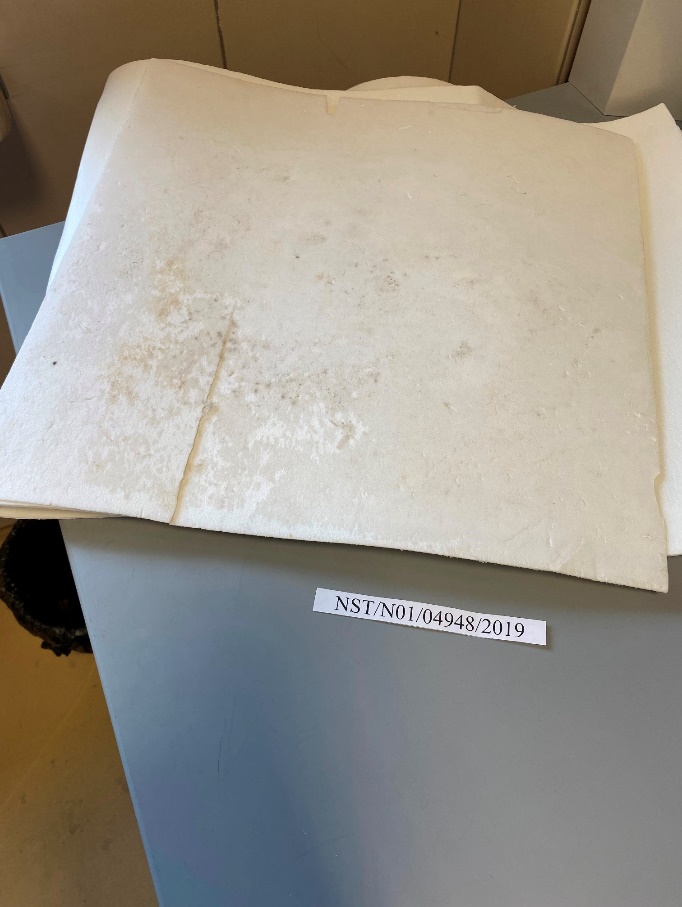 Pozycja nr 19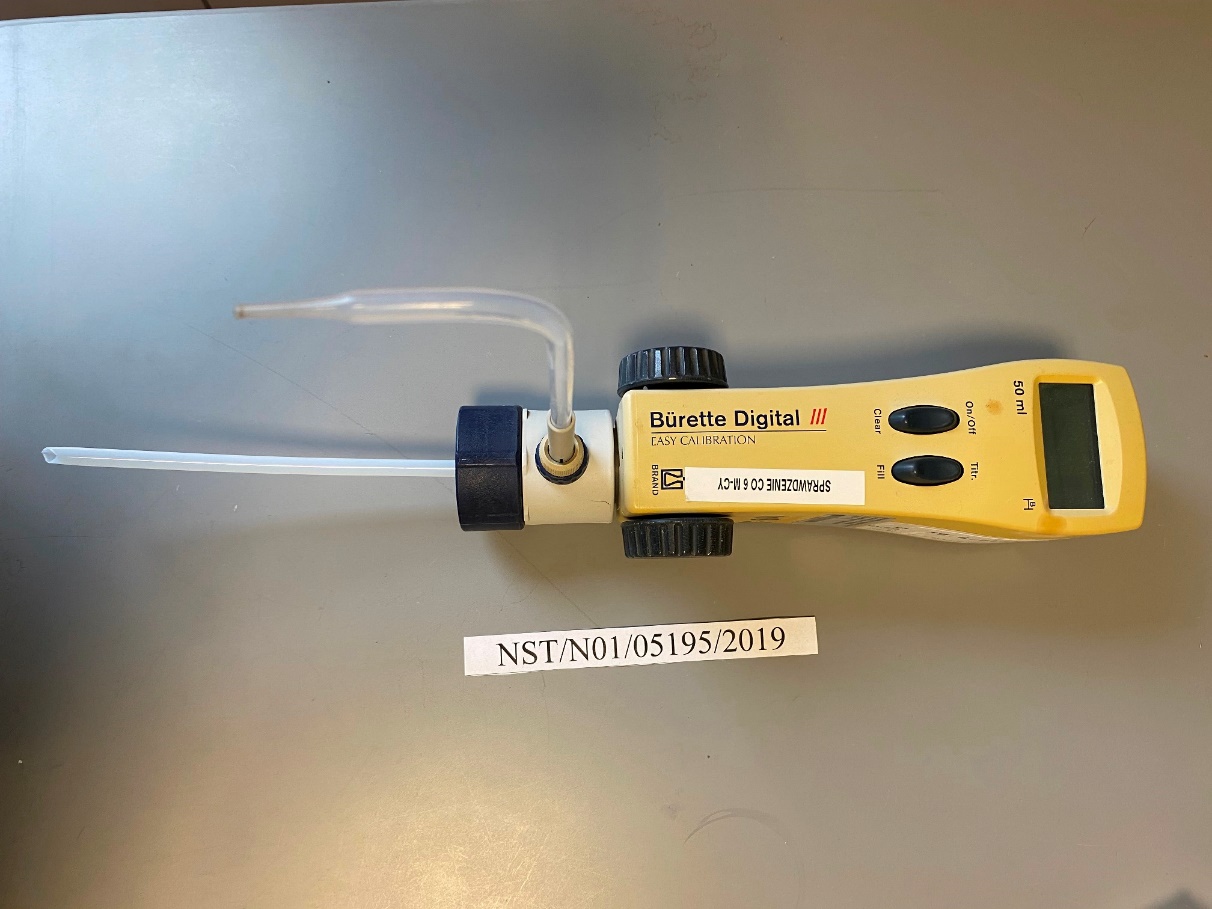 Pozycja nr 20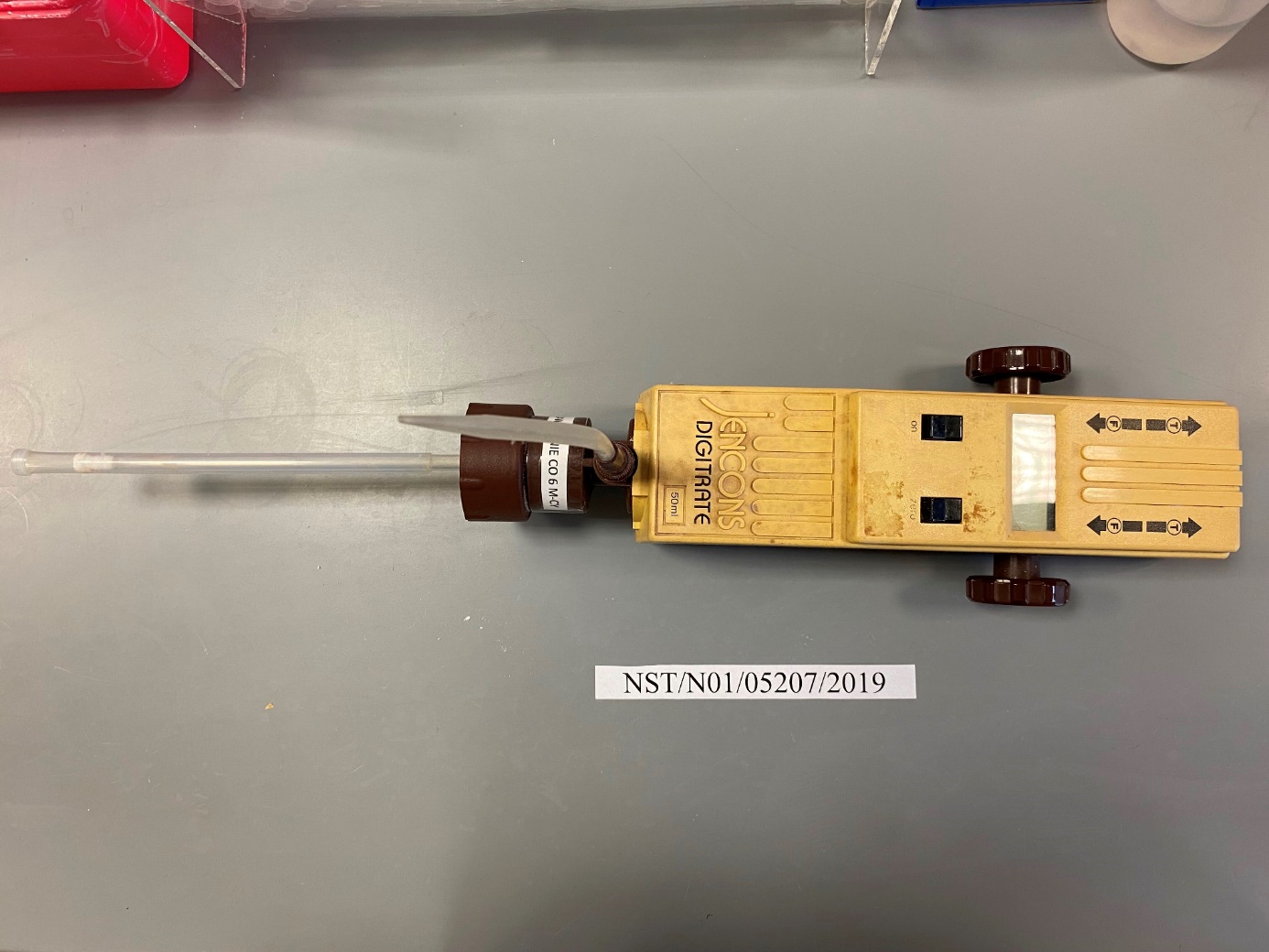 Pozycja nr 21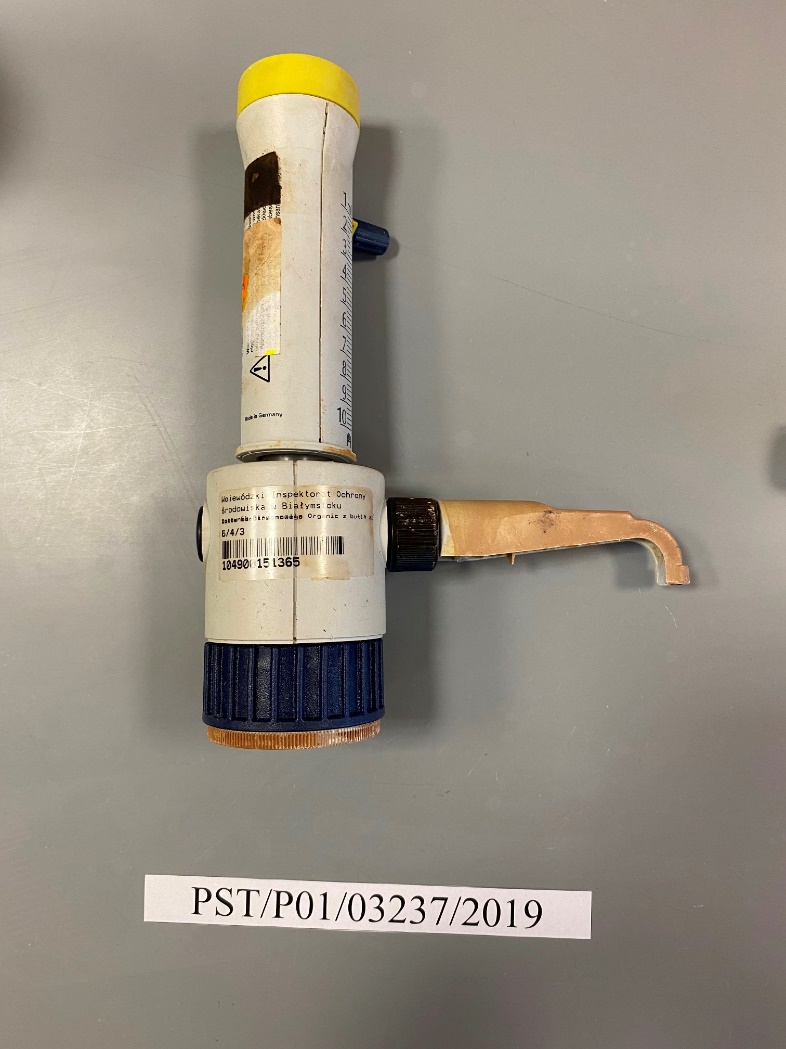 Pozycja nr 22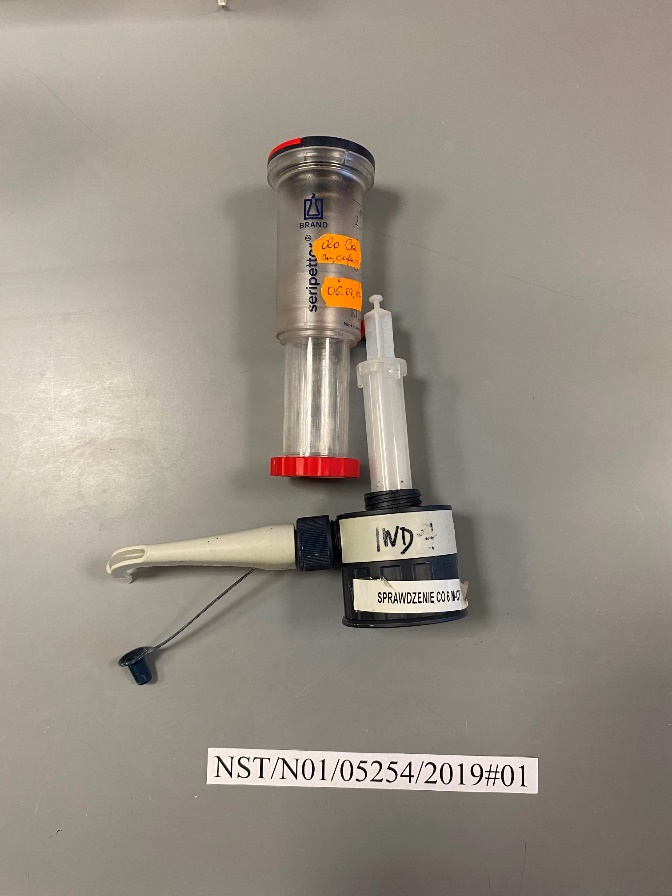 Pozycja nr 23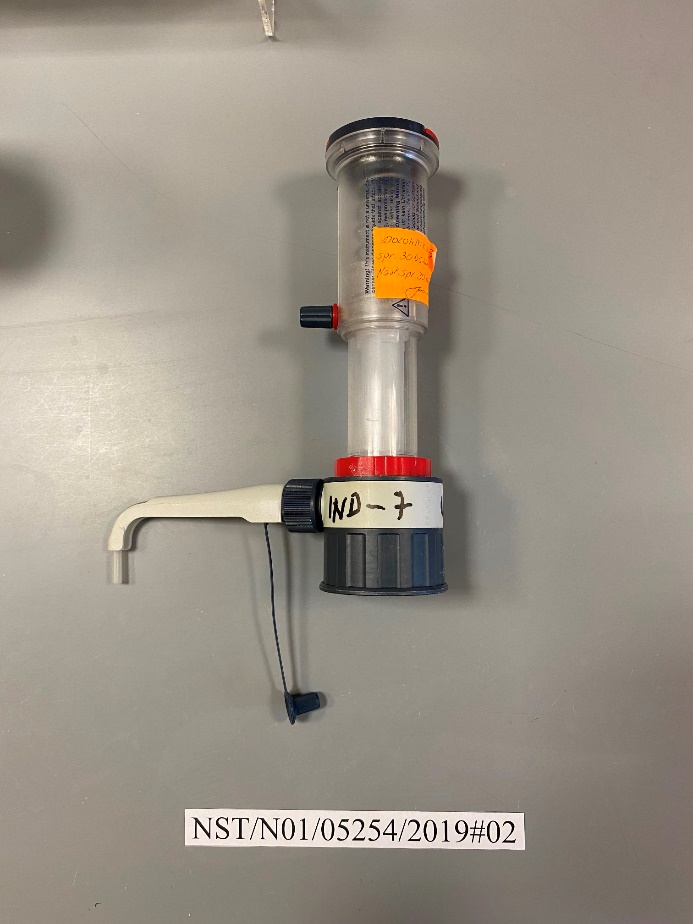 Pozycja nr 24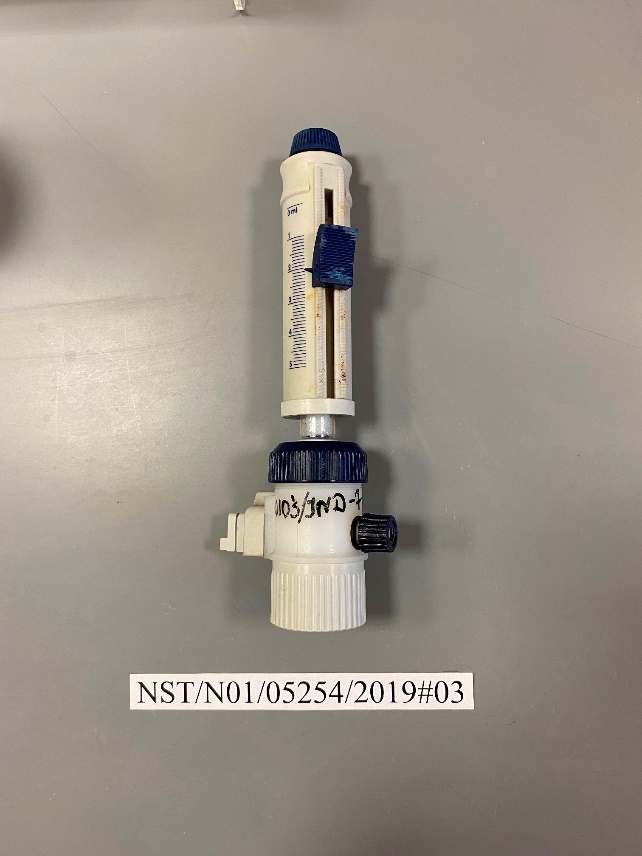 Pozycja nr 25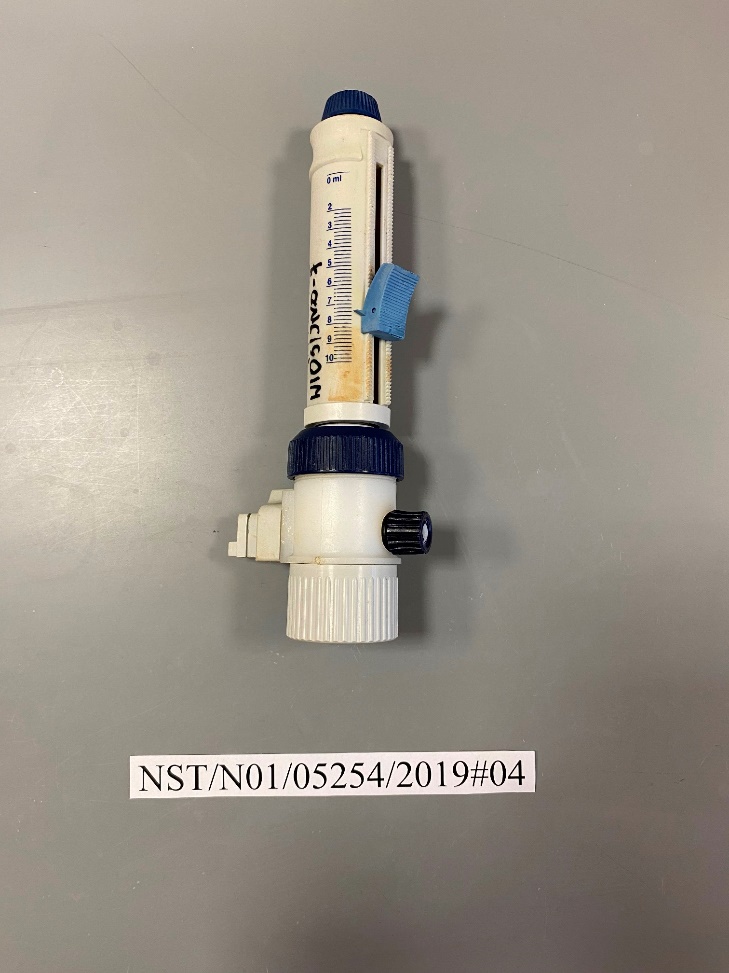 Pozycja nr 26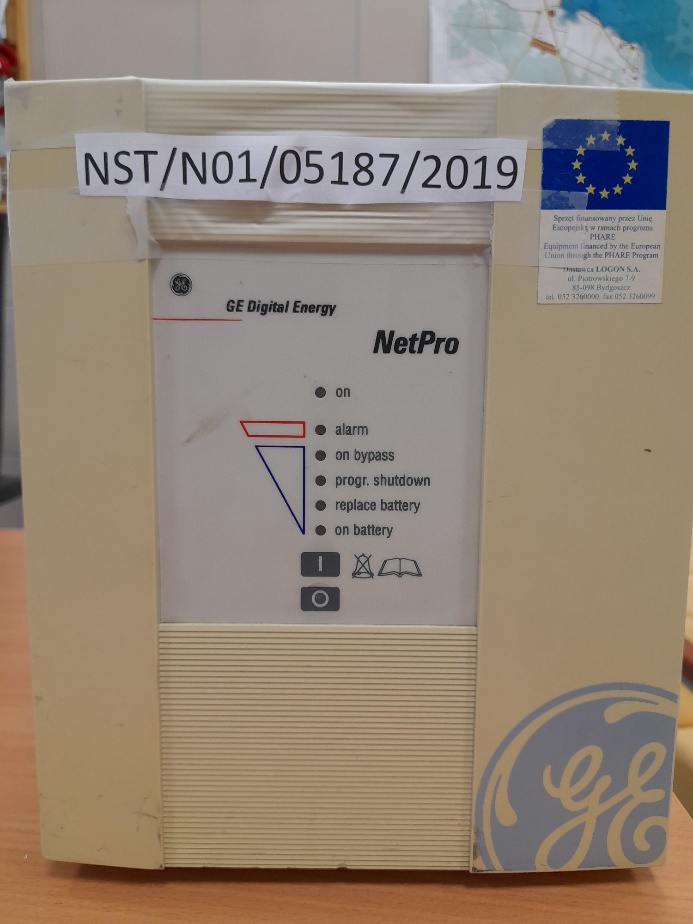 Pozycja nr 27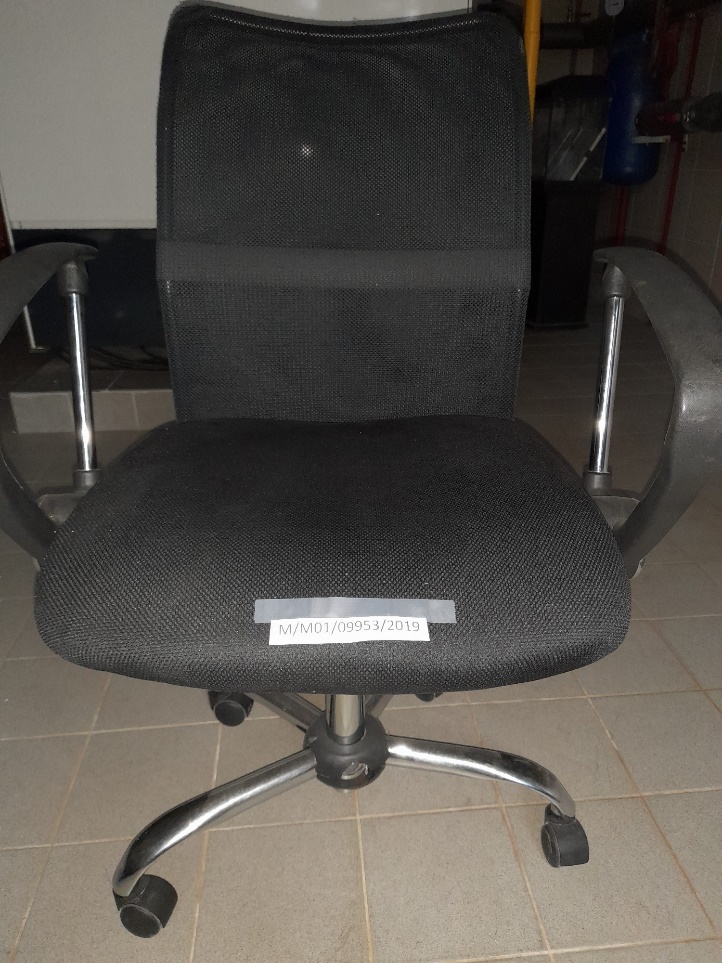 